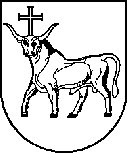 KAUNO LOPŠELIO-DARŽELIO „ŽVANGUTIS”  DIREKTORIUSĮSAKYMASDĖL KAUNO LOPŠELIO-DARŽELIO „ŽVANGUTIS“ ASMENS DUOMENŲ SAUGUMO PAŽEIDIMŲ VALDYMO TVARKOS APRAŠO PATVIRTINIMO2021 m. gruodžio 31 d. Nr. V-128 KaunasVadovaudamasis Lietuvos Respublikos vietos savivaldos įstatymo 29 straipsnio 8 dalies 2 punktu, Lietuvos Respublikos asmens duomenų teisinės apsaugos įstatymu, 2016 m. balandžio 27 d. Europos Parlamento ir Tarybos reglamentu (ES) 2016/679 dėl fizinių asmenų apsaugos tvarkant asmens duomenis ir dėl laisvo tokių duomenų judėjimo, kuriuo panaikinama Direktyva 95/46/EB (Bendrasis duomenų apsaugos reglamentas):T v i r t i n u   Kauno lopšelio-darželio „Žvangutis“ asmens duomenų saugumo pažeidimų valdymo tvarkos aprašą (pridedama).N u r o d a u   paskelbti Kauno lopšelio-darželio „Žvangutis“ asmens duomenų saugumo pažeidimų valdymo tvarkos aprašą įstaigos interneto svetainėje.Direktorė	Rasa ŠniaukienėPATVIRTINTAKauno lopšelio-darželio „Žvangutis“ direktoriaus 2021 m. gruodžio 31 d. įsakymu Nr. V-128KAUNO LOPŠELIO-DARŽELIO „ŽVANGUTIS“ASMENS DUOMENŲ SAUGUMO PAŽEIDIMŲ VALDYMO TVARKOS APRAŠASI SKYRIUS BENDROSIOS NUOSTATOSKauno lopšelio-darželio „Žvangutis“ asmens duomenų saugumo pažeidimų valdymo tvarkos aprašas (toliau – Aprašas) nustato asmens duomenų saugumo pažeidimų valdymo, pranešimų asmens duomenų priežiūros institucijai bei duomenų subjektams teikimo tvarką Kauno lopšelyje-darželyje „Žvangutis“ (toliau – lopšelis-darželis) bei lopšelio-darželio duomenų tvarkytojų pareigas, kilus asmens duomenų saugumo pažeidimui.Aprašo tikslas – užtikrinti efektyvų lopšelio-darželio ir jos duomenų tvarkytojų reagavimą į galimą asmens duomenų saugumo pažeidimą, nustatyto asmens duomenų saugumo pažeidimo valdymą ir operatyvų jo sukeltų padarinių šalinimą, siekiant kiek įmanoma sumažinti riziką duomenų subjektų teisėms ir laisvėms.Pagrindinės Apraše vartojamos sąvokos:asmens duomenys – bet kokia informacija apie fizinį asmenį, kurio tapatybė nustatyta arba kurio tapatybę galima nustatyti;asmens duomenų saugumo pažeidimas – saugumo pažeidimas, dėl kurio netyčia arba neteisėtai sunaikinami, prarandami, pakeičiami, be leidimo atskleidžiami persiųsti, saugomi arba kitaip tvarkomi asmens duomenys arba prie jų be leidimo gaunama prieiga;3.3. pavojų duomenų subjektų teisėms ir laisvėms keliantis pažeidimas – toks pažeidimas, dėl kurio duomenų subjektas galėtų patirti kūno sužalojimą, materialinę ar nematerialinę žalą, teisių ir laisvių apribojimą, diskriminaciją, galėtų būti pavogta ar suklastota asmens tapatybė, neleistinai panaikinti pseudonimai, pakenkta jo reputacijai, prarastas asmens duomenų, sudarančių profesinę paslaptį, konfidencialumas arba padaryta kita ekonominė ar socialinė žala;duomenų subjektas – fizinis asmuo, kurio tapatybę tiesiogiai arba netiesiogiai galima nustatyti, visų pirma pagal identifikatorių, kaip antai vardą ir pavardę, asmens identifikavimo numerį, buvimo vietos duomenis ir interneto identifikatorių arba pagal vieną ar kelis to fizinio asmens fizinės, fiziologinės, genetinės, psichinės, ekonominės, kultūrinės ar socialinės tapatybės požymius;duomenų tvarkytojas – fizinis arba juridinis asmuo, kuris duomenų valdytojo vardu tvarko asmens duomenis;duomenų valdytojas – fizinis arba juridinis asmuo, kuris vienas ar drauge su kitais nustato duomenų tvarkymo tikslus ir priemones;Reglamentas – Europos Parlamento ir Tarybos 2016 m. balandžio 27 d. Reglamentas (ES) 2016/679;VDAI – Valstybinė duomenų apsaugos inspekcija;apraše vartojamos sąvokos suprantamos taip, kaip jos apibrėžtos Reglamente (ES) 2016/679 ir kituose teisės aktuose, reglamentuojančiuose asmens duomenų apsaugą.Asmens duomenų saugumo pažeidimai yra skirstomi į 3 tipus:konfidencialumo pažeidimas – be lopšelio-darželio leidimo ar neteisėtai tretiesiems asmenims atskleidžiami asmens duomenys arba suteikiama prieiga prie šių duomenų;prieinamumo pažeidimas – dėl neatsargumo arba neteisėtai prarandama prieiga prie lopšelio-darželio ar jo duomenų tvarkytojų tvarkomų asmens duomenų arba pastarieji asmens duomenys dėl neatsargumo arba neteisėtai yra sunaikinami;vientisumo pažeidimas – lopšelio-darželio ar jo duomenų tvarkytojų tvarkomi asmens duomenys neteisėtai ar dėl neatsargumo yra pakeičiami be lopšelio-darželio leidimo.Vienas asmens duomenų saugumo pažeidimas gali atitikti kelis tipus.Reagavimo į galimą asmens duomenų saugumo pažeidimą, nustatyto asmens duomenų saugumo pažeidimo valdymo ir šalinimo procese dalyvauja ir lopšelio-darželio duomenų apsaugos pareigūnas, teikdamas pasiūlymus dėl asmens duomenų saugumo pažeidimo tyrimo ir nustatymo, valdymo, jo sukeltų padarinių šalinimo.SKYRIUSPRANEŠIMAS APIE GALIMĄ ASMENS DUOMENŲ PAŽEIDIMĄLOPŠELIO- DARŽELIO VIDUJEBet kuris lopšelio-darželio darbuotojas, pastebėjęs ar sužinojęs apie neteisėtą lopšelio- darželio tvarkomų asmens duomenų perdavimą arba neteisėtą prieigos prie šių asmens duomenų suteikimą tretiesiems asmenims, asmens duomenų perdavimą arba prieigos suteikimą tretiesiems asmenims be lopšelio-darželio direktoriaus ar jo įgalioto asmens leidimo, dėl neatsargumo ar neteisėtai prarastą prieigą prie lopšelio-darželio tvarkomų asmens duomenų, dėl neatsargumo ar neteisėtai sunaikintus, pakeistus asmens duomenis, taip pat pakeistus asmens duomenis be lopšelio- darželio direktoriaus ar jo įgalioto asmens leidimo, privalo nedelsiant pranešti asmenims, atsakingiems už asmens duomenų saugumo pažeidimų tyrimą, nustatymą ir valdymą bei sukeltų padarinių šalinimą (toliau – Atsakingas asmuo).Atsakingą asmenį skiria lopšelio-darželio direktorius.Apie galimą asmens duomenų saugumo pažeidimą Atsakingas asmuo informuojamas elektroniniu paštu l.d.zvangutis@gmail.com.SKYRIUSGALIMO ASMENS DUOMENŲ SAUGUMO PAŽEIDIMO TYRIMASAtsakingas asmuo, gavęs informaciją apie galimą asmens duomenų saugumo pažeidimą, privalo nedelsiant pradėti tyrimą dėl galimo asmens duomenų saugumo pažeidimo. Tyrimo metu yra įvertinama gauta informacija, jos pakankamumas, patikimumas ir teisingumas. Vykdantis tyrimą asmuo gali pareikalauti lopšelio-darželio darbuotojo, pateikusio informaciją, pateikti papildomus paaiškinimus, apklausti kitus lopšelio-darželio darbuotojus, galinčius turėti informacijos apie galimą asmens duomenų saugumo pažeidimą, apklausti asmenį, dėl kurio veiksmų galimai kilo asmens duomenų saugumo pažeidimas, jei su šiuo asmeniu yra galimybė susisiekti, patikrinti fizinę vietą ar skaitmeninę erdvę, kurioje pastebėtas asmens duomenų saugumo pažeidimas arba apie jį sužinota.Tyrimo pabaigoje Atsakingas asmuo surašo Galimo asmens duomenų saugumo pažeidimo tyrimo išvadą (1 priedas), kurioje pažymima, ar buvo nustatytas asmens duomenų saugumo pažeidimas. Jei asmens duomenų saugumo pažeidimas nebuvo nustatytas, tyrimas nutraukiamas. Jei asmens duomenų saugumo pažeidimas nustatomas, tyrimą atlikęs asmuo privalo papildomai įvertinti asmens duomenų saugumo pažeidimo sukeltos rizikos duomenų subjektų teisėms ir laisvėms lygį.Rizikos lygiai skirstomi į žemą, vidutinį ir didelį. Vertinant, kokio lygio rizika kyla duomenų subjekto teisėms ir laisvėms, reikia vadovautis protingumo principu ir atsižvelgti į tai, kokie padariniai atsiranda dėl asmens duomenų saugumo pažeidimo.Tyrimas privalo būti atliktas ir išvada pateikta per 48 val. nuo informacijos apie galimą asmens duomenų saugumo pažeidimą gavimo momento.SKYRIUSNUSTATYTO ASMENS DUOMENŲ SAUGUMO PAŽEIDIMOVALDYMAS IR ŠALINIMASLopšelis-darželis asmens duomenų saugumo pažeidimą valdo ir pažeidimo sukeltus neigiamus padarinius šalina įgyvendindamas tinkamas organizacines ir technines apsaugos priemones. Lopšelio-darželio taikomos organizacinės ir techninės apsaugos priemonės turi kiek įmanoma labiau sumažinti šiuos padarinius.SKYRIUSPRANEŠIMAS VDAI APIE NUSTATYTĄ ASMENS DUOMENŲSAUGUMO PAŽEIDIMĄJei tyrimo išvadoje buvo nustatyta, kad atitinkamas asmens duomenų saugumo pažeidimas kelia didelę riziką duomenų subjektų teisėms ir laisvėms, lopšelis-darželis pateikia VDAI pranešimą apie lopšelyje-darželyje nustatytą asmens duomenų saugumo pažeidimą. Apie asmens duomenų saugumo pažeidimą VDAI pranešama užpildant VDAI patvirtintą Pranešimo apie asmens duomenų saugumo pažeidimą rekomenduojamą formą ir ją pateikiant internetu ar kitais VDAI nustatytais būdais.Apie asmens duomenų saugumo pažeidimą VDAI informuojama ne vėliau kaip per 72 val. nuo sužinojimo apie galimą asmens duomenų saugumo pažeidimą momento. Jei, atsižvelgiant į asmens duomenų saugumo pažeidimo sudėtingumą, šio pažeidimo tyrimo bei įgyvendinamų organizacinių ir techninių apsaugos priemonių apimtis ir kitas objektyvias aplinkybes, VDAI informuoti per 72 val. nėra galimybės, lopšelis-darželis gali informuoti VDAI vėliau pranešime pateikdamas vėlavimo priežastis.SKYRIUSPRANEŠIMAS DUOMENŲ SUBJEKTUI APIE NUSTATYTĄ ASMENS DUOMENŲ SAUGUMO PAŽEIDIMĄJei tyrimo išvadoje buvo nustatyta, kad atitinkamas asmens duomenų saugumo pažeidimas kelia didelę riziką duomenų subjektų teisėms ir laisvėms, lopšelis-darželis privalo pateikti duomenų subjektams, kurių teisėms ir laisvėms kyla didelė rizika, pranešimą apie lopšelyje-darželyje nustatytą asmens duomenų saugumo pažeidimą. Pranešime turi būti nurodoma ši informacija:nustatyto asmens duomenų saugos pažeidimo aprašymas;lopšelio-darželio duomenų apsaugos pareigūno ar duomenų apsaugos pareigūno funkcijas atliekanti įmonė ir Atsakingo asmens, atlikusio tyrimą, vardas, pavardė ir kontaktiniai duomenys;asmens duomenų saugumo pažeidimo neigiami padariniai, keliantys didelę riziką duomenų subjekto teisėms ir laisvėms;organizacinių ir techninių apsaugos priemonių, kurios padėtų pašalinti arba kiek įmanoma sumažinti neigiamus padarinius duomenų subjekto teisėms ir laisvėms, aprašymas;kita, lopšelio-darželio manymu, su asmens duomenų saugumo pažeidimu susijusi informacija, kuri turėtų būti pateikiama duomenų subjektui.Pranešimas duomenų subjektui siunčiamas duomenų subjekto turimais kontaktiniais duomenimis.Apie asmens duomenų saugumo pažeidimą duomenų subjektas informuojamas ne vėliau kaip per 72 val. nuo sužinojimo apie galimą asmens duomenų saugumo pažeidimą momento. Jei, atsižvelgiant į asmens duomenų saugumo pažeidimo sudėtingumą, šio pažeidimo tyrimo bei įgyvendinamų organizacinių ir techninių apsaugos priemonių apimtis ir kitas objektyvias aplinkybes, duomenų subjekto informuoti per 72 val. nėra galimybės, lopšelis-darželis gali informuoti duomenų subjektą vėliau pranešime pateikdamas vėlavimo priežastis.Pranešimo duomenų subjektui teikti lopšelis-darželis neprivalo, jei egzistuoja bent viena iš žemiau nurodytų sąlygų:Lopšelis-darželis įgyvendino tinkamas organizacines ir technines apsaugos priemones, kurios pašalino nustatyto asmens duomenų saugumo pažeidimo keliamus neigiamus padarinius duomenų subjekto teisėms ir laisvėms arba sumažino nustatyto asmens duomenų saugumo pažeidimo keliamą didelę riziką iki vidutinės ar žemos rizikos;pranešimo teikimas duomenų subjektui iš lopšelio-darželio pareikalautų neproporcingų pastangų dėl asmens duomenų saugumo pažeidimo sudėtingumo, pažeidimo tyrimo bei įgyvendinamų organizacinių ir techninių apsaugos priemonių apimties, duomenų subjektų, kurių teisėms ir laisvėms kilo didelė rizika, didelio skaičiaus ir kitų objektyvių aplinkybių. Tokiu atveju duomenų subjektui pranešimas yra teikiamas ne asmeniškai, o viešai, pasitelkiant žiniasklaidos ir kitas informacijos sklaidos priemones.SKYRIUSDUOMENŲ TVARKYTOJŲ PAREIGOS ĮVYKUS ASMENS DUOMENŲSAUGUMO PAŽEIDIMUIBet kuris lopšelio-darželio duomenų tvarkytojo darbuotojas, pastebėjęs ar kitaip sužinojęs apie galimą duomenų tvarkytojo tvarkomų asmens duomenų saugumo pažeidimą, privalo nedelsiant apie tai informuoti duomenų tvarkytojo įgaliotus asmenis, atsakingus už asmens duomenų saugumo pažeidimų tyrimą, valdymą ir šalinimą. Duomenų tvarkytojo įgalioti asmenys apie galimą asmens duomenų saugumo pažeidimą atitinkamai turi informuoti lopšelį-darželį.Duomenų tvarkytojas, nustatęs asmens duomenų saugumo pažeidimą, taip pat privalo imtis visų reikalingų organizacinių ir techninių apsaugos priemonių, kad pašalintų, o jei pašalinti neįmanoma, kad sumažintų riziką, kylančią duomenų subjektų teisėms ir laisvėms.SKYRIUSASMENS DUOMENŲ SAUGUMO PAŽEIDIMŲ REGISTRAVIMASLopšelis-darželis registruoja visus asmens duomenų saugumo pažeidimus: tiek nustatytus, tiek nenustatytus. Asmens duomenų saugumo pažeidimai registruojami Asmens duomenų saugumo pažeidimų registracijos žurnale (2 priedas).Lopšelyje-darželyje Asmens duomenų saugumo pažeidimų registracijos žurnalas yra tvarkomas elektroniniu būdu.SKYRIUSBAIGIAMOSIOS NUOSTATOSVisi lopšelio-darželio darbuotojai ir lopšelio-darželio duomenų tvarkytojai, paskirti tvarkyti lopšelio-darželio asmens duomenis, privalo laikytis šiame Apraše nustatytų reikalavimų.Kauno lopšelio-darželio „Žvangutis“ asmensduomenų saugumo pažeidimų valdymo tvarkos aprašo 1 priedasGALIMO ASMENS DUOMENŲ SAUGUMO PAŽEIDIMO TYRIMO IŠVADA20	m.	d. Nr.  	(surašymo vieta)Atlikto tyrimo metu asmens duomenų saugumo pažeidimas buvo 	(nustatytas / nenustatytas).(Pareigos)	(Parašas)	(Vardas ir pavardė)Kauno lopšelio-darželio „Žvangutis“ asmensduomenų saugumo pažeidimų valdymo tvarkos aprašo 2 priedasASMENS DUOMENŲ SAUGUMO PAŽEIDIMŲ REGISTRACIJOS ŽURNALASNr.SąlygaIšvados1.Asmens duomenų saugumo pažeidimo tipas2.Asmens duomenų saugumo pažeidimo aprašymas3.Asmens duomenų saugumo pažeidimo paaiškėjimo data4.Apytikslis asmens duomenų saugumo pažeidimo paaiškėjimo laikas5.Fizinė vieta arba skaitmeninė erdvė, kurioje užfiksuotas asmens duomenų saugumo pažeidimas6.Duomenų subjektų, kurių teisėms ir laisvėms asmens duomenų saugumo pažeidimas sukėlė ar galėjo sukelti neigiamų padarinių, kategorijos ir sąrašas7.Asmens duomenų, kurie buvo paveikti asmens duomenų saugumo pažeidimo, kategorijos ir sąrašas8.Asmens duomenų saugumo pažeidimo sukeltos rizikos duomenų subjektų teisėms ir laisvėms lygis (nenustatytas, žemas, vidutinis, didelis)9.Nustatyti asmens duomenų saugumo pažeidimo sukelti arba tikėtini padariniai duomenų subjektų teisėms ir laisvėms10.Priežastys, kodėl asmens duomenų saugumo pažeidimas nekelia rizikos duomenų subjektų teisėms ir laisvėms (praleisti, jei pateikta išvada dėl sąlygos Nr. 9)11.Pasiūlymai dėl organizacinių ir techninių apsaugos priemonių, kurios padėtų pašalinti arba kiek įmanoma sumažinti neigiamus padarinius duomenų subjektų teisėms ir laisvėms12.Pasiūlymai dėl prevencijos priemonių, padėsiančių ateityje išvengti tokių pačių ar panašių asmens duomenų saugumo pažeidimų13.Kitos tyrimo metu nustatytos aplinkybėsReg.Nr.DataApytikslislaikasAsmens duomenų saugumo pažeidimotipasPažeidimo vieta (fizinė /skaitmeninė)Asmens duomenų saugumopažeidimas nustatytas (taip / ne)